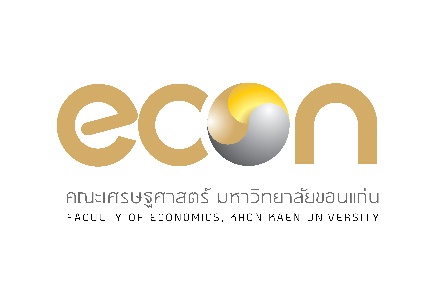 FACULTY OF ECONOMICS, KHON KAEN UNIVERSITY--------------------------------------------------------------------------------------------------------------------------LETTER OF RECOMMENDATIONTo the Applicant:Please complete the first part of this Recommendation Form and give it to a former professor, officer of the institution from where you obtained your undergraduate degree, parish priest, or anyone who knows you well enough. Enclose this Form, duly accomplished, in the self-addressed envelope provided`. Write the recommender’s name and address on the upper left side of the front of the envelope. When you received the sealed envelope with the accomplished Recommendation Form, do not open or break the seal. Include it within your accomplished application for admission. Type  or print:[ ] Mr.Name of Applicant 	[ ] Ms__________________________________________________Last  		First  		MiddleSignature of Applicant_______________________________________________________________To the Recommender:The Applicant named above has applied for admission to the Faculty of Economics, Khon Kaen University. We would appreciate your objective appraisal of the Applicant’s abilities and potentials for graduate studies. Your evaluation of the Applicant’s intellectual strengths or weaknesses would be particularly helpful to us.Complete the information below, enclose it in the envelope provided for, seal the envelope, sign across the seal, and return it to the Applicant. 1. How long and in what capacity have you known the Applicant?_____________________________________    ________________________________________________________________________________________    ________________________________________________________________________________________2.  What do you consider are the Applicant’s talents and/or strengths?_________________________________    ________________________________________________________________________________________    ________________________________________________________________________________________3.  What do you consider are the Applicant’s weaknesses?___________________________________________    ________________________________________________________________________________________    ________________________________________________________________________________________4. Do you know of any of the personal circumstances or conditions which might affect the applicant’s   performance as a student? ____________If yes, please explain____________________________________    ________________________________________________________________________________    ________________________________________________________________________________5.6. Please state any additional recommendation you may wish to add about the Applicant._________________   ________________________________________________________________________________________   ________________________________________________________________________________________   ________________________________________________________________________________________Signature of Recommender :________________________________________ Name of Recommender  :__________________________________________Title  : _________________________________________________________Mailing Address  : __________________________________________________________________________Telephone Number  :  _____________________________________________Date Accomplished  : _____________________________________________OutstandingVerySatisfactorySatisfactoryNeedsImprovementPoorProfessional MaturityIntellectual CapabilityWritten Communication FluencyOral Communication Fluency